King Fahd University of Petroleum & MineralsElectrical Engineering DepartmentEE207: Signals & Systems (121)Quiz 6: Laplace Transform Dr. Ali Hussein MuqaibelName:		  	Tables are attached Find the Laplace transform of       for which we can find the Laplace transform Find the Laplace transform of        Find the inverse Laplace transform of     Method 3 is the preferred method!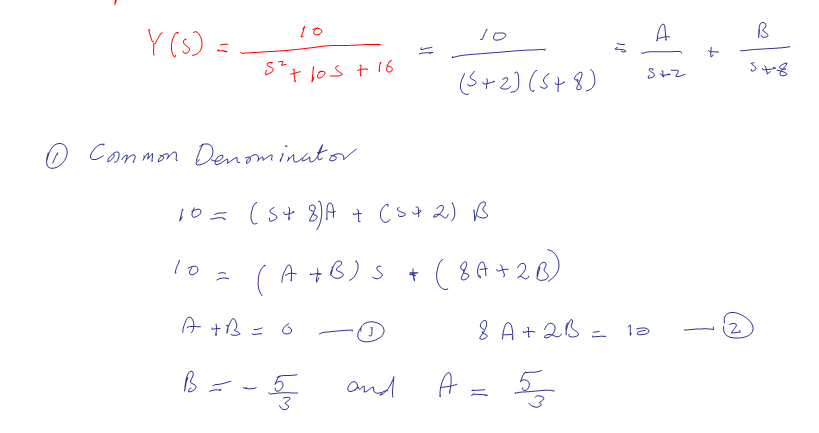 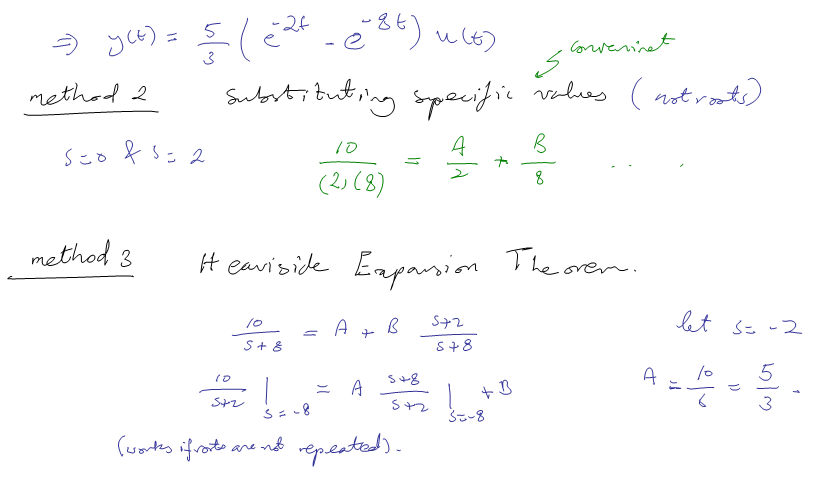 The first two parts are HW problems! Good luck, Dr. Ali Muqaibel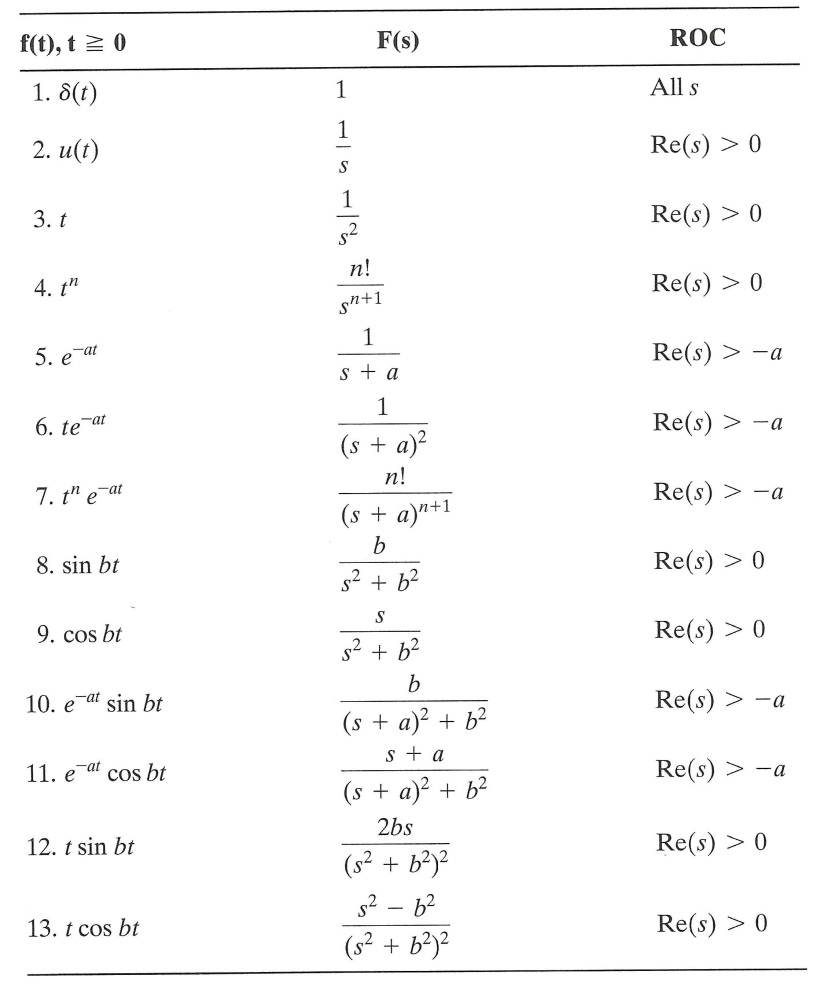 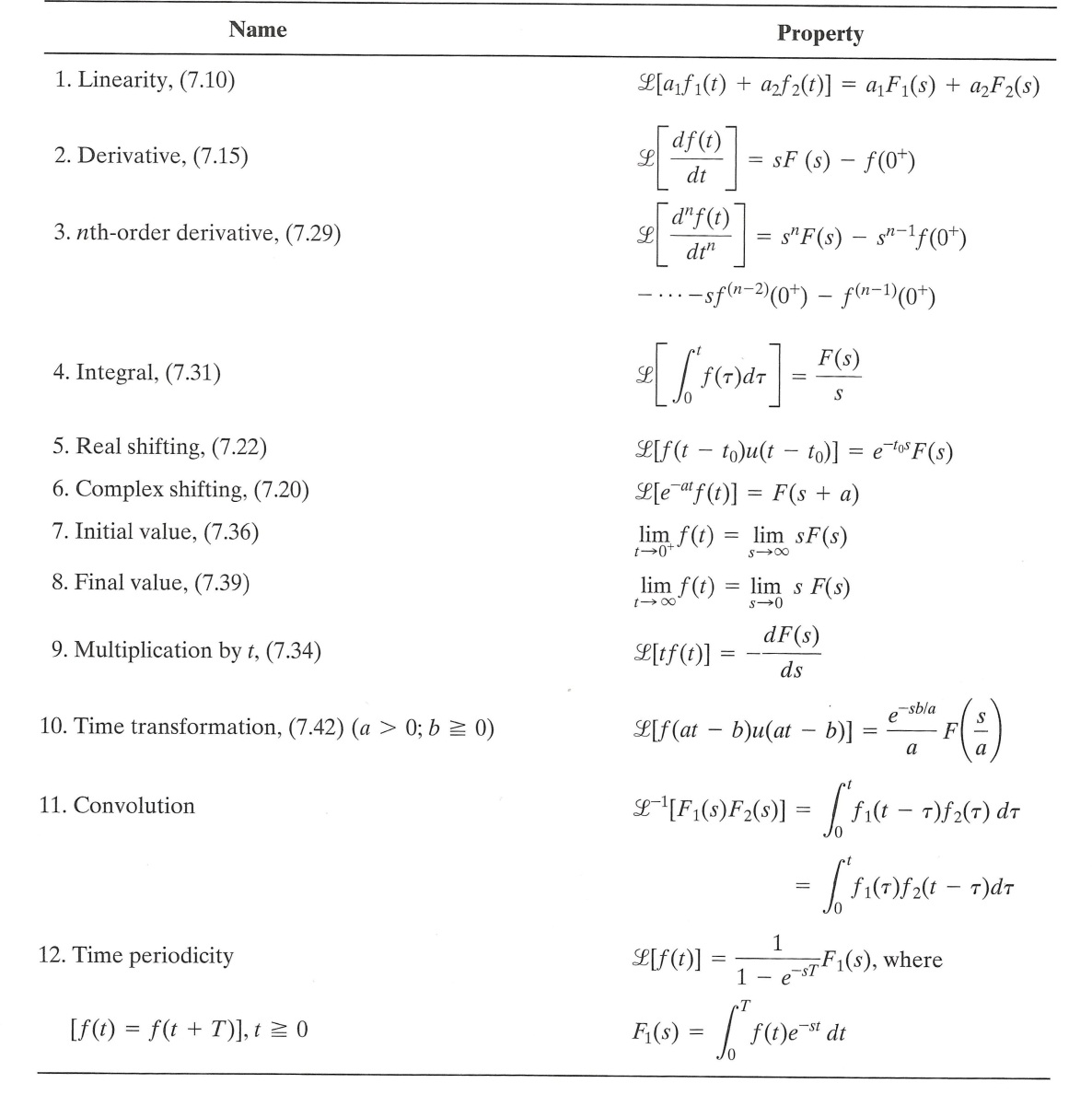 _____________________________________________________________________		Good Luck, 	Dr. Ali Muqaibel